«09» декабря 2016 г									№ 10087/1           УВЕДОМЛЕНИЕо внесении изменений в Закупочную документацию  В целях удовлетворения нужд Заказчика ООО «Интер РАО – Инжиниринг» (Российская Федерация, 119435, г. Москва, Большая Пироговская, д. 27, стр. 4) (далее – Заказчик), Организатор закупки ― ООО «Интер РАО ― Центр управления закупками» (. Москва, ул. Б. Пироговская, д. 27, стр. 3), на основании п. 4.5. Закупочной документации по открытому запросу цен на право заключения договора на поставку песка строительного для образования территории строительства Приморской ТЭС для нужд ООО «Интер РАО – Инжиниринг», настоящим сообщает о внесении изменений  в Закупочную документацию.Предлагается читать в следующей редакции:п. 12 Извещения о проведении закупки: Место, дата начала и дата окончания срока подачи заявок на участие в закупке: Заявки на участие в закупке должны быть поданы с даты размещения информации о закупке и до 14:00 (по московскому времени) «16» декабря 2016 года по адресу Организатора закупки. Организатор закупки вправе, при необходимости, изменить дату окончания срока подачи заявок на участие в закупке. Заявки, поданные с опозданием, не рассматриваются.п. 13 Извещения о проведении закупки: Организатор закупки начнет рассмотрение заявок с проведения процедуры вскрытия конвертов с заявками на участие в закупке в 14:00 (по московскому времени) «16» декабря 2016 года по адресу Организатора закупки. Дальнейшее рассмотрение заявок на участие в закупке будет проводиться по адресу Организатора закупки в порядке, установленном в Разделе 4  «Порядок проведения закупки» Закупочной документации.Организатор закупки вправе, при необходимости, изменить указанную дату и место рассмотрения заявок на участие в закупке.п. 22 Извещения о проведении закупки: Дата начала предоставления разъяснений закупочной документации: с «05» декабря 2016 года.Дата окончания предоставления разъяснений закупочной документации: до «15» декабря 2016 года.Секретарь Закупочной комиссии							А.И. ПавловаИсп. Кузнецов А.В.(495) 664-88-40 доб. 2974kuznetsov_anv@interrao.ru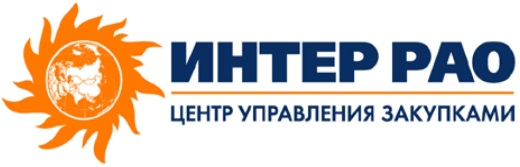 Большая Пироговская ул., д. 27, стр. 3, г. Москва, Россия, 119435Телефон: +7 (495) 664 8840, Факс: +7 (495) 664 8841www.interrao-zakupki.ru